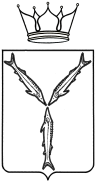 МИНИСТЕРСТВО КУЛЬТУРЫ САРАТОВСКОЙ ОБЛАСТИП Р И К А З         от ___________ № ________г. СаратовО внесении изменений в приказ министерства культурыСаратовской области от 11 июня 2021 года № 01-01-06/317В соответствии с требованиями действующего законодательства 
о закупках товаров, работ, услуг отдельными видами юридических лиц, 
в целях совершенствования закупочной деятельности государственных учреждений, функции и полномочия учредителя в отношении которых осуществляет министерство культуры Саратовской области, на основании Положения о министерстве культуры Саратовской области, утвержденного постановлением Правительства области от 24 марта 2006 года № 84-П, ПРИКАЗЫВАЮ:1. Внести в приказ министерства культуры Саратовской области 
от 11 июня 2021 года № 01-01-06/317 «Об утверждении типового положения 
о закупке товаров, работ, услуг государственными учреждениями, функции 
и полномочия учредителя в отношении которых осуществляет министерство культуры Саратовской области» следующие изменения: в приложении:в статье 1:абзац четвертый изложить в новой редакции:«Участник закупки - это любое юридическое лицо или несколько юридических лиц, выступающих на стороне одного участника закупки, независимо от организационно-правовой формы, формы собственности, места нахождения и места происхождения капитала, за исключением юридического лица, являющегося иностранным агентом в соответствии 
с Федеральным законом от 14 июля 2022 года № 255-ФЗ «О контроле 
за деятельностью лиц, находящихся под иностранным влиянием», либо любое физическое лицо или несколько физических лиц, выступающих 
на стороне одного участника закупки, в том числе индивидуальный предприниматель или несколько индивидуальных предпринимателей, выступающих на стороне одного участника закупки, за исключением физического лица, являющегося иностранным агентом в соответствии 
с Федеральным законом от 14 июля 2022 года № 255-ФЗ «О контроле 
за деятельностью лиц, находящихся под иностранным влиянием.»;абзац пять изложить в следующей редакции:«При участии в закупке на электронной площадке участниками закупки могут быть вышепоименованные лица, аккредитованные в установленном порядке на электронной торговой площадке с правом принятия участия 
в процедурах, объявленных Заказчиком.»;в статье 7:пункт 1 изложить в следующей редакции:	«1. Не подлежат размещению в ЕИС информация о закупках товаров, работ, услуг, сведения о которых составляют государственную тайну, информация о закупке, осуществляемой в рамках выполнения государственного оборонного заказа в целях обеспечения обороны
 и безопасности Российской Федерации в части заказов на создание, модернизацию, поставки, ремонт, сервисное обслуживание и утилизацию вооружения, военной и специальной техники, на разработку, производство
 и поставки космической техники и объектов космической инфраструктуры,
а также информация о заключении и об исполнении договоров, заключенных по результатам осуществления таких закупок. Информация о закупках, проводимых в случаях, определенных Правительством Российской Федерации в соответствии с частью 16 статьи 4 Федерального закона 223-ФЗ, а также о заключении и об исполнении договоров, заключенных
по результатам осуществления таких закупок, не подлежит размещению 
на официальном сайте.»;пункт 2 изложить в следующей редакции:«2. Заказчик вправе не размещать в ЕИС следующую информацию:- о закупке товаров, работ, услуг, стоимость которых не превышает 100 (сто) тысяч рублей. В случае если годовая выручка Заказчика за отчетный финансовый год составляет более чем 5 (пять) миллиардов рублей, Заказчик вправе не размещать в ЕИС информацию о закупке товаров, работ, услуг, стоимость которых не превышает 500 (пятьсот) тысяч рублей;- о закупке услуг по привлечению во вклады (включая размещение депозитных вкладов) денежных средств организаций, получению кредитов 
и займов, доверительному управлению денежными средствами и иным имуществом, выдаче банковских гарантий и поручительств, предусматривающих исполнение обязательств в денежной форме, открытию и ведению счетов, включая аккредитивы, о закупке брокерских услуг, услуг депозитариев;- о закупке, связанной с заключением и исполнением договора купли-продажи, аренды (субаренды), договора доверительного управления государственным или муниципальным имуществом, иного договора, предусматривающего переход прав владения и (или) пользования 
в отношении недвижимого имущества.»;в статье 14:пункт 1 изложить в следующей редакции:«1. Закрытые процедуры закупки проводятся в случае закупки товаров (работ, услуг), сведения о которых:составляют государственную тайну, или если такая закупка осуществляется в рамках выполнения государственного оборонного заказа
в целях обеспечения обороны и безопасности Российской Федерации в части заказов на создание, модернизацию, поставки, ремонт, сервисное обслуживание и утилизацию вооружения, военной и специальной техники, на разработку, производство и поставки космической техники и объектов космической инфраструктуры;- не составляют государственную тайну, но в отношении такой закупки координационным органом Правительства Российской Федерации принято решение в соответствии с пунктом 2 и 3 части 8 статьи 3.1 Федерального закона 223-ФЗ или если закупка проводится в случаях, определенных Правительством Российской Федерации в соответствии с частью 16 статьи
4 Федерального закона 223-ФЗ.»;пункт 6 изложить в следующей редакции:«6. Информация о закрытой конкурентной закупке, за исключением закупки, проводимой в случаях, определенных Правительством Российской Федерации в соответствии с частью 16 статьи 4 Федерального закона 223-ФЗ, не подлежит размещению в ЕИС. При этом в сроки, установленные 
для размещения в ЕИС извещения об осуществлении конкурентной закупки, документации о конкурентной закупке, Заказчик направляет приглашения принять участие в закрытой конкурентной закупке с приложением документации о закупке не менее чем двум лицам, которые способны осуществить поставки товаров, выполнение работ, оказание услуг, являющихся предметом закрытой конкурентной закупки. Иная информация
 о закрытой конкурентной закупке и документы, составляемые в ходе осуществления закрытой конкурентной закупки, направляются участникам закрытой конкурентной закупки в порядке, установленном Положением, 
в сроки, установленные законом. Участник закрытой конкурентной закупки представляет заявку на участие в закрытой конкурентной закупке 
в запечатанном конверте, не позволяющем просматривать ее содержание 
до вскрытия конверта.»;в статье 16:пункт 5 изложить в следующей редакции:«5.  Участниками закупки могут быть правоспособные граждане, 
не зарегистрированные в качестве индивидуального предпринимателя, 
или юридические и физические лица, зарегистрированные в качестве юридического лица или индивидуального предпринимателя без образования юридического лица в установленном законом порядке, за исключением юридического лица, являющегося иностранным агентом в соответствии 
с Федеральным законом от 14 июля 2022 года № 255-ФЗ «О контроле 
за деятельностью лиц, находящихся под иностранным влиянием», либо любое физическое лицо или несколько физических лиц, выступающих 
на стороне одного участника закупки, в том числе индивидуальный предприниматель или несколько индивидуальных предпринимателей, выступающих на стороне одного участника закупки, за исключением физического лица, являющегося иностранным агентом в соответствии 
с Федеральным законом от 14 июля 2022 года № 255-ФЗ «О контроле 
за деятельностью лиц, находящихся под иностранным влиянием», 
а для видов деятельности, требующих в соответствии с законодательством 
РФ специальных разрешений (лицензий) – все участники закупки должны иметь такие разрешения (лицензии).»;пункт 6 изложить в следующей редакции:«6. Участниками закупки могут быть также несколько юридических лиц, выступающих на стороне одного участника закупки, независимо 
от организационно-правовой формы, формы собственности, места нахождения и места происхождения капитала либо несколько физических лиц, выступающих на стороне одного участника закупки, в том числе несколько индивидуальных предпринимателей, выступающих на стороне одного участника закупки, которые соответствуют требованиям, указанным выше и установленным Заказчиком в документации о закупке в соответствии с Положением, за исключением юридического лица, являющегося иностранным агентом в соответствии с Федеральным законом от 14 июля 2022 года № 255-ФЗ «О контроле за деятельностью лиц, находящихся 
под иностранным влиянием», либо любое физическое лицо или несколько физических лиц, выступающих на стороне одного участника закупки, в том числе индивидуальный предприниматель или несколько индивидуальных предпринимателей, выступающих на стороне одного участника закупки, 
за исключением физического лица, являющегося иностранным агентом
 в соответствии с Федеральным законом от 14 июля 2022 года № 255-ФЗ
«О контроле за деятельностью лиц, находящихся под иностранным влиянием».  При этом такие участники закупок должны иметь соглашение между собой (иной документ), соответствующее нормам Гражданского кодекса РФ, в котором определены права и обязанности сторон. В соглашении должна быть установлена солидарная ответственность по обязательствам, связанным с участием в закупках, заключением и последующем исполнением договора.»;абзац второй подпункта 6  пункта 9  статьи 64 изложить в следующей редакции: «Независимая гарантия, предоставляемая в качестве обеспечения заявки на участие в конкурентной закупке с участием субъектов малого
 и среднего предпринимательства, должна соответствовать  требованиям части 14.1 статьи 3.4 Закона №223-ФЗ, а также положениям части 14.2, 14.3 статьи 3.4 Федерального Закона №223 ФЗ.»;подпункт 8.1. пункта 8 статьи 64.1. изложить в следующей редакции:
          «8.1. Независимая гарантия, предоставляемая в качестве обеспечения заявки на участие в конкурентной закупке с участием субъектов малого 
и среднего предпринимательства, должна соответствовать следующим требованиям: 1) независимая гарантия должна быть выдана гарантом, предусмотренным частью 1 статьи 45 Федерального закона от 5 апреля 2013 года № 44-ФЗ "О контрактной системе в сфере закупок товаров, работ, услуг для обеспечения государственных и муниципальных нужд";2) информация о независимой гарантии должна быть включена в реестр независимых гарантий, предусмотренный частью 8 статьи 45 Федерального закона от 5 апреля 2013 года № 44-ФЗ «О контрактной системе в сфере закупок товаров, работ, услуг для обеспечения государственных 
и муниципальных нужд»; 3) независимая гарантия не может быть отозвана выдавшим 
ее гарантом;4) независимая гарантия должна содержать:а) условие об обязанности гаранта уплатить заказчику (бенефициару) денежную сумму по независимой гарантии не позднее десяти рабочих дней со дня, следующего за днем получения гарантом требования заказчика (бенефициара), соответствующего условиям такой независимой гарантии, при отсутствии предусмотренных Гражданским кодексом Российской Федерации оснований для отказа в удовлетворении этого требования;б) перечень документов, подлежащих представлению заказчиком гаранту одновременно с требованием об уплате денежной суммы 
по независимой гарантии, в случае установления такого перечня Правительством Российской Федерации в соответствии с пунктом 4 части 32 закона № 223-ФЗ;в) указание на срок действия независимой гарантии, который не может составлять менее одного месяца с даты окончания срока подачи заявок 
на участие в такой закупке.2. Референту отдела материально-технического обеспечения и закупок организационно-технического управления (Дворцовой Н.А.) обеспечить размещение настоящего приказа в единой информационной системе в сфере закупок (zakupki.gov.ru) в течение пятнадцати дней с даты его подписания.3. Руководителям государственных учреждений, функции
 и полномочия учредителя в отношении которых осуществляет министерство культуры Саратовской области обеспечить внесение изменений в положение о закупке товаров, работ, услуг для нужд учреждения в течение пятнадцати дней с даты размещения в единой информационной системе в сфере закупок (zakupki.gov.ru) настоящего приказа.4. Отделу организационной работы и информационных технологий организационно-технического управления (Курбатова Л.В.) направить копию настоящего приказа в министерство информации и массовых коммуникаций Саратовской области для его официального опубликования, довести данный приказ до руководителей государственных учреждений культуры области 
и разместить настоящий приказ на официальном сайте министерства культуры области в информационно-телекоммуникационной сети Интернет. 5. Контроль за исполнением настоящего приказа возложить 
на заместителя министра культуры области – начальника организационно-технического управления министерства культуры области Баркетова В.А.6. Настоящий приказ вступает в силу со дня его подписания,
за исключением изменений положений следующих статей: 7, 14, 2 абзац подпункта 6 пункта 9 статьи 64, подпункт 2 пункта 8.1. статьи 
64.1. настоящего приказа, которые вступают в силу с 1 апреля 2023 года.Министр	Н.Ю. Щелканова